Fahrtkostenabrechnung Einzelfahrten: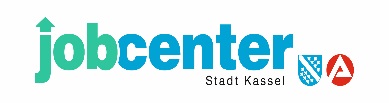 Maßnahmebezeichnung: ___________________Monat:_________________Maßn.- Nr.  435/ ______/ __                                         Stempel des MaßnahmeträgersMit meiner Unterschrift beantrage ich bei dem Jobcenter Stadt Kassel die Erstattung der durch die Teilnahme an o. g. Maßnahme mir entstandenen Fahrkosten. Gleichzeitig trete ich meinen Anspruch auf diese Fahrkostenerstattung in vollem Umfang an den Maßnahmeträger ab. Die Auszahlung erfolgt in bar im Nachhinein durch den Maßnahmeträger.Nr.Name, VornameKd.-Nr.TeilnahmevonbisFahrkosten Wohnort-SchulungsstätteFahrkosten Wohnort-SchulungsstätteDatum der FahrtAuszahlungs-betrag an denTeilnehmerBetrag erhalten (Unterschrift Teilnehmer/in)Anspruchs-vorausSetzungen liegen vor(-482-)Nr.Name, VornameKd.-Nr.Teilnahmevonbiskm (Hin- u. Rückfahrt)Öffentl. VerkehrsmittelDatum der FahrtAuszahlungs-betrag an denTeilnehmerBetrag erhalten (Unterschrift Teilnehmer/in)Anspruchs-vorausSetzungen liegen vor(-482-)Nr.Name, VornameKd.-Nr.TeilnahmevonbisFahrkosten
 Wohnort-SchulungsstätteFahrkosten
 Wohnort-SchulungsstätteDatum der FahrtAuszahlungs-betrag an denTeilnehmerBetrag erhalten (Unterschrift Teilnehmer/in)Anspruchs-vorausSetzungen liegen vor(-482-)Nr.Name, VornameKd.-Nr.Teilnahmevonbiskm (Hin- u. Rückfahrt) Öffentl. VerkehrsmittelDatum der FahrtAuszahlungs-betrag an denTeilnehmerBetrag erhalten (Unterschrift Teilnehmer/in)Anspruchs-vorausSetzungen liegen vor(-482-)